附件：新、旧印章印模1.旧公章印模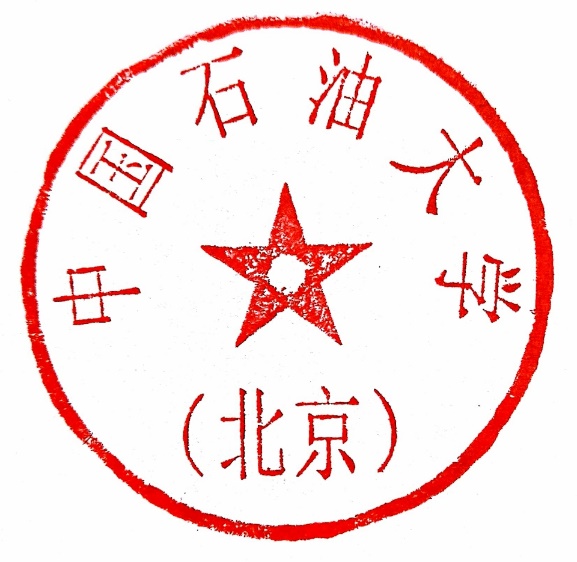 印模直径：42mm2.旧公章钢印印模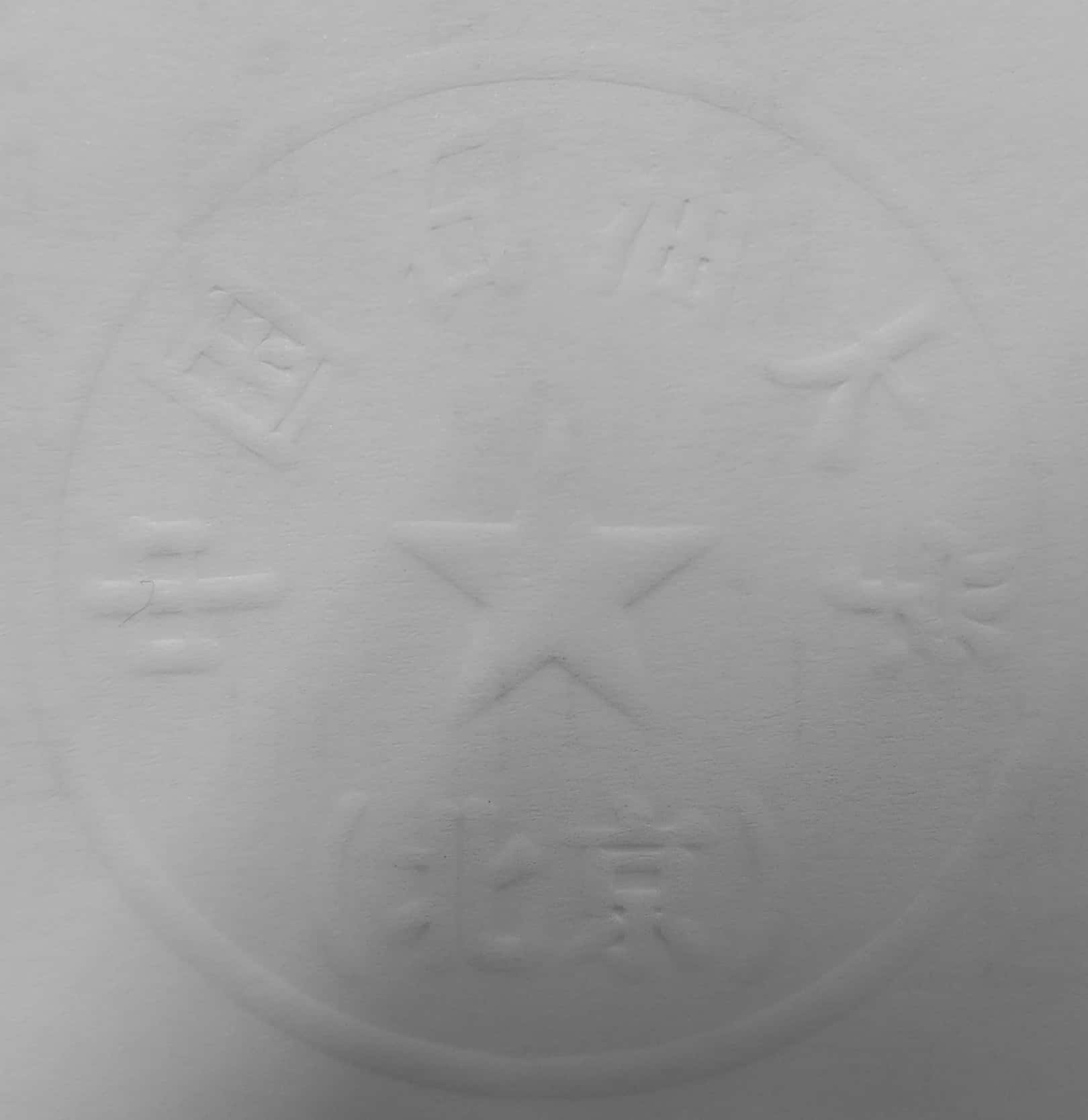 印模直径：42mm3.新公章印模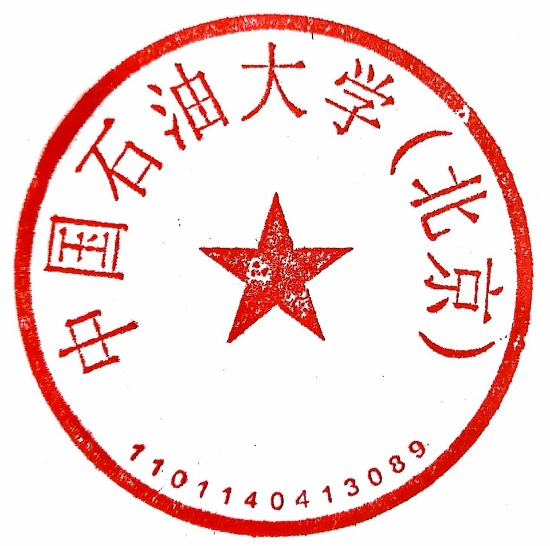 印模直径：42mm4.新公章钢印印模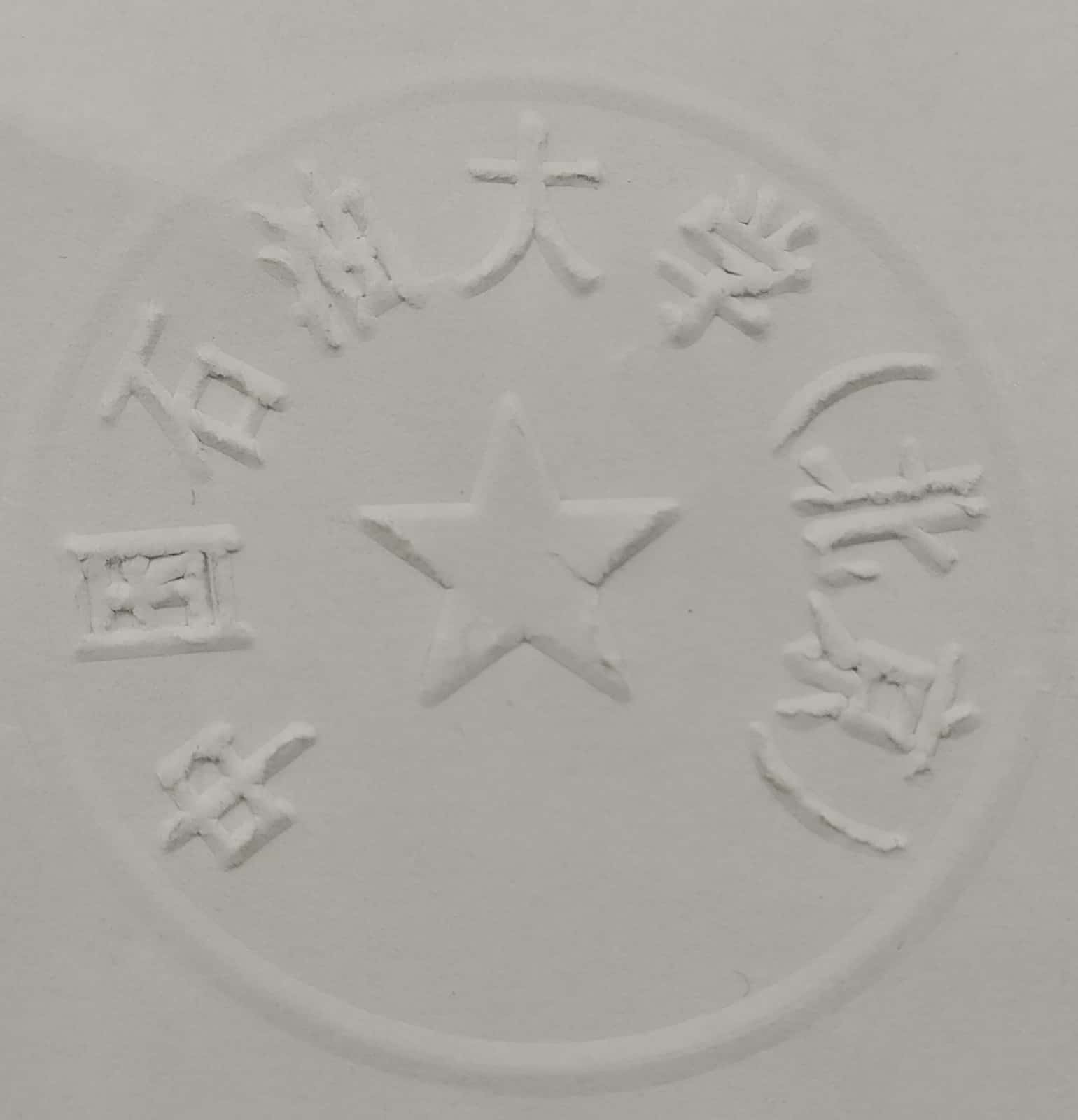 印模直径：40mm